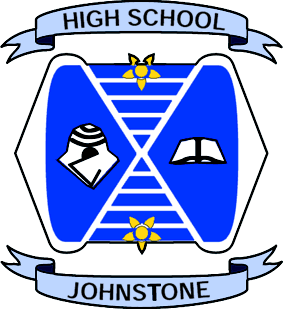 JOHNSTONE HIGH SCHOOLPUPIL BULLETIN26 FEBRUARY 2016A Note from Mrs HollywoodThrough working with the pupil councils we realised that there was a need to improve communication in school so pupils know more about what is going on. To help with this there will be a weekly pupil bulletin placed on notice boards around the school and we will also use social media (the school website, twitter and facebook pages). Staff will put trip notices on the bulletin, you will hear about school news and the achievements of some of our pupils. If any pupils want to place notices in the bulletin (e.g. S6 pupils putting reminders in about hoodie money to be collected) then please see Mrs Russell in the school office. The cut off date for the bulletin each week will be a Wednesday lunchtime.Mr Fenwick – Ardentinny TripThe next payment should be made at START of INTERVAL in Mr Fenwick’s room on Wednesday 2nd March.Mr Rankin – Spring Volunteer BrochureThe new Spring Volunteer Brochure from Engage Renfrewshire has arrived in the school.  There are some wonderful opportunities for young people (aged 14+ in some cases) to enhance their CV and do something valuable in the wider community. Careers covered include Sports, Retail, Health, Social Work, Conservation, Social Media and Marketing. If interested see Mr Rankin. Miss Brown – Modern Studies, Supported StudyA reminder to all National 5 Modern Studies students that Supported Study takes place every Thursday after school with Miss Mullaney from 3.45 – 4.45.A reminder to all Higher Modern Studies students that supported Study takes place every Tuesday and Thursday after school with Miss Brown from 3.45 – 4.45.Come along for extra practice of exam type questions. Miss Haggerty - LiteracyWorld Book DayLet’s celebrate World Book Day on March the 3rd. It is important to raise awareness that reading is an essential life skill -and by taking part in some of the activities listed below- you will play an important role in creating a positive attitude to reading in Johnstone High School. Go on, get involved.What’s on? Dress Up Imagine how spectacular it would be to see staff and pupils dressed up as a character from a book. Go on join in -and by donating a pound, you will be supporting the development of literacy skills in your school.S1 and S2 Fun RunMr Connolly has agreed to organise a fun run to celebrate World Book Day. A fun run will help raise awareness that reading is essential skill and at the same time will raise funds to support development of literacy skills. Wear your costume while taking part in the fun run. Bring a donation if you can.The Big ReadWe plan to remind you that reading the right book can be a very pleasant experience. On the 3rd of March, make sure that you have a book or magazine to read. There are many options when it comes to finding a book or magazine to bring to school on the 3rd of March. You could bring a book or magazine from home, borrow one from the school or public library or even swap a book with a friend. You will be motivated  to take part in the Big Read, if you can find a book, short story, magazine, comic book, non - fiction-in fact any type of text which grabs your interest. Donate a BookIf you have a book at home which you enjoyed, why not donate it to the school. The copy which you donate should be in good condition. We will create displays to showcase your favourite books. Go on donate. The donation box will be located in the library from the Tuesday 1st March during interval and lunchtime. Staff Coffee Morning on World Book DayStaff will also be invited to donate a book. I am sure that they will join me in the staff room and bring a book or magazine to swap with a colleague.Volunteers to run a Paired Reading ClubS6 and S5 Pupils 2016-2017I am very enthusiastic about creating a paired reading club and a homework club for S1 and S2 learners. Establishing a paired reading club, after your N5 and N6 examinations, would be a great enterprise for senior pupils. The reading club would be open to any S1 or S2 reader. Of course regular reading will improve level of skill, but the benefits of setting up clubs extend beyond improving reading skill. Being part of a club builds self confidence and develops friendships. Senior pupils will further develop the ability to communicate, organise the day to day running of the club, collaborate with each other and develop friendships.  If you are interested in being part of our clubs, please contact Miss Haggerty. With your support, we can begin to plan. World Book Day Big Bumper Book QuizThank you for taking part in the quiz. Certificates will be issued to young people who took part in the quiz. Winning Team was called Hi. The team leader did not note the names of team members on the answer sheet; therefore I have not been able to inform the team that they won.  Please visit Miss Haggerty in the Literacy Office, located in the English Corridor and identify yourselves.